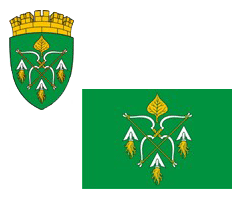 РОССИЙСКАЯ ФЕДЕРАЦИЯАДМИНИСТРАЦИЯ ГОРОДСКОГО ОКРУГА ЗАКРЫТОГОАДМИНИСТРАТИВНО-ТЕРРИТОРИАЛЬНОГО ОБРАЗОВАНИЯСИБИРСКИЙ АЛТАЙСКОГО КРАЯП О С Т А Н О В Л Е Н И Е29.03.2024                                                                                               № 140ЗАТО СибирскийО внесении изменений в постановление администрации ЗАТО Сибирский от 04.12.2018 № 743 «Об утверждении муниципальной программы «Развитие физической культуры и спорта в городском округе ЗАТО Сибирский Алтайского края»Руководствуясь статьей 52 Устава муниципального образования городского округа закрытого административно-территориального образования Сибирский Алтайского края, в соответствии с постановлением администрации ЗАТО Сибирский от 23.11.2018 № 722 «Об утверждении порядка принятия решения о разработке, формировании, реализации и оценке эффективности реализации муниципальных программ», ПОСТАНОВЛЯЮ:1. Внести в постановление администрации ЗАТО Сибирский от  04.12.2018 № 743 «Об утверждении муниципальной программы  «Развитие физической культуры и спорта в городском округе ЗАТО Сибирский Алтайского края»  следующие изменения:в  муниципальной программе «Развитие физической культуры и спорта в городском округе ЗАТО Сибирский Алтайского края» (далее - Программа), утвержденной указанным постановлением:1.1. в Паспорте Программы раздел «Сроки и этапы реализации Программы» изложить в следующей  редакции:«Программа реализуется в течение 2019-2026 годов»;1.2 в Паспорте Программы раздел «Объемы и источники финансирования Программы» изложить в следующей  редакции: « »;1.3. в разделе 3 Программы «Основные цели и задачи Программы, сроки ее реализации» слова «Срок реализации Программы 2019-2025 годы» заменить словами «Срок реализации Программы 2019-2026 годы»;1.4. приложение 1 к Программе «Сводный перечень программных мероприятий по реализации муниципальной программы», изложить в редакции согласно приложению 1  к настоящему постановлению.  1.5. приложение 2 к Программе «Перечень целевых показателей (индикаторов) Программы и их значения», изложить в редакции согласно приложению 2  к настоящему постановлению.  2. Управлению по муниципальным информационным ресурсам администрации ЗАТО Сибирский (Болотникова С.Ю.) опубликовать постановление в газете «Сибирский вестник» и обнародовать на официальном интернет-сайте администрации ЗАТО Сибирский.3. Контроль за исполнением постановления возложить на заместителя главы администрации по социальным вопросам Гречушникову О.Б.Глава ЗАТО                                                                                           С.М. ДрачевПРИЛОЖЕНИЕ 1 к постановлению администрации ЗАТО Сибирскийот 29.03.2024 № 140«ПРИЛОЖЕНИЕ 1к муниципальной программе «Развитие физической культуры и спорта в городском округе ЗАТО Сибирский Алтайского края»Сводный перечень программных мероприятий по реализации муниципальной программы                                                                                                                                                                               ».ПРИЛОЖЕНИЕ 2 к постановлению администрации ЗАТО Сибирскийот 29.03.2024 № 140«ПРИЛОЖЕНИЕ 2к муниципальной программе «Развитие физической культуры и спорта в городском округе ЗАТО Сибирский Алтайского края»Перечень целевых показателей (индикаторов) Программы и их значения              ».Объемы и источники финансирования Программы Предполагаемые финансовые расходы из местного бюджета за весь период действия Программы составят 190204,5 тыс. рублей:2019 год – 22 110,6 тыс. рублей;2020 год – 21 847,3 тыс. рублей;2021 год – 20 535,1 тыс. рублей;2022 год – 25 866,5 тыс. рублей;2023 год – 28 350,7 тыс. рублей;2024 год – 28 552,2 тыс. рублей;2025 год – 22 954,7 тыс. рублей;2026 год – 19987,4 тыс. рублей.Финансирование мероприятий Программы осуществляется из средств местного и краевого бюджета.№ п/пНаименование мероприятияИсполнители мероприятияПредельные объемы финансирования, тыс. руб.Предельные объемы финансирования, тыс. руб.Предельные объемы финансирования, тыс. руб.Предельные объемы финансирования, тыс. руб.Предельные объемы финансирования, тыс. руб.Предельные объемы финансирования, тыс. руб.Предельные объемы финансирования, тыс. руб.Сроки выполнения№ п/пНаименование мероприятияИсполнители мероприятияна весь период реализации Программыв том числе по годамв том числе по годамв том числе по годамв том числе по годамв том числе по годамв том числе по годамСроки выполнения№ п/пНаименование мероприятияИсполнители мероприятияна весь период реализации Программы2019-202120222023202420252026Сроки выполнения12345678910111.1. Цель: Создание условий для укрепления здоровья населения городского округа путем развития инфраструктуры спорта, популяризации школьного спорта и массового спорта и приобщения различных слоев населения к регулярным занятиям физической культурой и спортом1. Цель: Создание условий для укрепления здоровья населения городского округа путем развития инфраструктуры спорта, популяризации школьного спорта и массового спорта и приобщения различных слоев населения к регулярным занятиям физической культурой и спортом1. Цель: Создание условий для укрепления здоровья населения городского округа путем развития инфраструктуры спорта, популяризации школьного спорта и массового спорта и приобщения различных слоев населения к регулярным занятиям физической культурой и спортом1. Цель: Создание условий для укрепления здоровья населения городского округа путем развития инфраструктуры спорта, популяризации школьного спорта и массового спорта и приобщения различных слоев населения к регулярным занятиям физической культурой и спортом1. Цель: Создание условий для укрепления здоровья населения городского округа путем развития инфраструктуры спорта, популяризации школьного спорта и массового спорта и приобщения различных слоев населения к регулярным занятиям физической культурой и спортом1. Цель: Создание условий для укрепления здоровья населения городского округа путем развития инфраструктуры спорта, популяризации школьного спорта и массового спорта и приобщения различных слоев населения к регулярным занятиям физической культурой и спортом1. Цель: Создание условий для укрепления здоровья населения городского округа путем развития инфраструктуры спорта, популяризации школьного спорта и массового спорта и приобщения различных слоев населения к регулярным занятиям физической культурой и спортом1. Цель: Создание условий для укрепления здоровья населения городского округа путем развития инфраструктуры спорта, популяризации школьного спорта и массового спорта и приобщения различных слоев населения к регулярным занятиям физической культурой и спортом1. Цель: Создание условий для укрепления здоровья населения городского округа путем развития инфраструктуры спорта, популяризации школьного спорта и массового спорта и приобщения различных слоев населения к регулярным занятиям физической культурой и спортом1. Цель: Создание условий для укрепления здоровья населения городского округа путем развития инфраструктуры спорта, популяризации школьного спорта и массового спорта и приобщения различных слоев населения к регулярным занятиям физической культурой и спортом1. Цель: Создание условий для укрепления здоровья населения городского округа путем развития инфраструктуры спорта, популяризации школьного спорта и массового спорта и приобщения различных слоев населения к регулярным занятиям физической культурой и спортом2.1.1. Задача: Развитие и совершенствование материально-технической базы физической культуры и спорта1.1. Задача: Развитие и совершенствование материально-технической базы физической культуры и спорта1.1. Задача: Развитие и совершенствование материально-технической базы физической культуры и спорта1.1. Задача: Развитие и совершенствование материально-технической базы физической культуры и спорта1.1. Задача: Развитие и совершенствование материально-технической базы физической культуры и спорта1.1. Задача: Развитие и совершенствование материально-технической базы физической культуры и спорта1.1. Задача: Развитие и совершенствование материально-технической базы физической культуры и спорта1.1. Задача: Развитие и совершенствование материально-технической базы физической культуры и спорта1.1. Задача: Развитие и совершенствование материально-технической базы физической культуры и спорта1.1. Задача: Развитие и совершенствование материально-технической базы физической культуры и спорта1.1. Задача: Развитие и совершенствование материально-технической базы физической культуры и спорта3.Мероприятие 1.1.1. Строительство крытого спортивного залауправление по строительству и архитектуре, ЖКХ и транспорту администрации ЗАТО Сибирский (далее - управление по строительству и архитектуре, ЖКХ и транспорту)1179,81179,80,00,00,00,00,02019-2020 годы4.Мероприятие 1.1.2.  Ремонт (капитальный, текущий) зданий и сооружений МБУ ДО «СШ ЗАТО п.Сибирский»управление по строительству и архитектуре, ЖКХ и транспорту,МБУ ДО «СШ ЗАТО п.Сибирский»14924,28693,62560,83669,80,00,00,02019-2023 годы5.Мероприятие 1.1.3. Приобретение основных средств, за исключением спортивного инвентаряМБУ ДО «СШ ЗАТО п.Сибирский»1735,1969,9393,1120,8251,30,00,02019-2020, 2022-2024 годы6.Мероприятие 1.1.4. Приобретение спортивного инвентаря МБУ ДО «СШ ЗАТО п.Сибирский»1179,0630,0500,049,00,00,00,02019-2023 годы7.Мероприятие 1.1.5.Текущий ремонт спортивных сооруженийуправление по строительству и архитектуре, ЖКХ и транспорту440,1440,10,00,00,00,00,02020 год8.Итого по разделу 1Итого по разделу 119458,211913,43453,93839,6251,30,00,09.1.2.  Задача: Совершенствование форм организации массовой физической культуры и спорта1.2.  Задача: Совершенствование форм организации массовой физической культуры и спорта1.2.  Задача: Совершенствование форм организации массовой физической культуры и спорта1.2.  Задача: Совершенствование форм организации массовой физической культуры и спорта1.2.  Задача: Совершенствование форм организации массовой физической культуры и спорта1.2.  Задача: Совершенствование форм организации массовой физической культуры и спорта1.2.  Задача: Совершенствование форм организации массовой физической культуры и спорта1.2.  Задача: Совершенствование форм организации массовой физической культуры и спорта1.2.  Задача: Совершенствование форм организации массовой физической культуры и спорта1.2.  Задача: Совершенствование форм организации массовой физической культуры и спорта1.2.  Задача: Совершенствование форм организации массовой физической культуры и спорта10.Мероприятие 1.2.1.Организация и проведение спортивных мероприятий, турниров и соревнований согласно городскому календарному плану спортивно-массовых мероприятийотдел по спорту и молодежной политике администрации ЗАТО Сибирский (далее - отдел по спорту и молодежной политике), МБУ ДО «СШ ЗАТО п.Сибирский»1792,2340,0111,9290,3350,0350,0350,02019-2026 годы11.Мероприятие 1.2.1.1.Организация и проведение спортивно-массовых мероприятий для населения, посвященных праздничным дням и памятным датам истории отдел по спорту и молодежной политике, МБУ ДО «СШ ЗАТО п.Сибирский»320,060,020,060,060,060,060,02019-2026 годы12.Мероприятие 1.2.1.2.Организация и проведение фестивалей ВФСК ГТОотдел по спорту и молодежной политике, МБУ ДО «СШ ЗАТО п.Сибирский»210,070,020,030,030,030,030,02019-2026 годы13.Мероприятие 1.2.1.3.Организация и проведение ежегодных городских турниров и соревнований:отдел по спорту и молодежной политике, МБУ ДО «СШ ЗАТО п.Сибирский»1262,2210,071,9200,3260,0260,0260,02019-2026 годы14.а) по греко-римской борьбе «Сибирские медвежата»;225,041,318,7055,055,055,02019-2026 годы15.б) детско-юношеский турнир памяти А.Г. Паршина;498,748,710,0110,0110,0110,0110,02019-2026 годы16.в) турнир по армейскому рукопашному бою памяти В. Колосветова;39,930,09,90,00,00,00,02019-2026 годы17.г) лыжных гонок «Кубок Администрации»303,360,023,355,055,055,055,02019-2026 годы18.д) турнир по волейболу «Турнир поколений»120,030,010,020,020,020,020,02019-2026 годы19.е) личный турнир ЗАТО Сибирский по стрельбе из пневматического оружия, посвященный памяти воинов, исполнявших долг за пределами Отечества17,20,00,02,25,05,05,02019-2026 годы20.ж) первенство ЗАТО Сибирский по пляжному волейболу среди взрослых18,70,00,03,75,05,05,02019-2026 годы21.з) чемпионат ЗАТО Сибирский по баскетболу19,70,00,04,75,05,05,02019-2026 годы22.и) открытый турнир по волейболу среди женских команд, посвященный дню матери19,70,00,04,75,05,05,02019-2026 годы23.Мероприятие 1.2.2.Организация и проведение соревнований в зачет городских Спартакиад среди учреждений, предприятий и организаций ЗАТО Сибирский отдел по спорту и молодежной политике, МБУ ДО «СШ ЗАТО п.Сибирский»314,0125,033,85,250,050,050,02019-2026  годы24.Мероприятие 1.2.3.Обеспечение тренировочных занятий для всех категорий и групп населения включенным во Всероссийский реестр видов спортаотдел по спорту и молодежной политике, МБУ ДО «СШ ЗАТО п.Сибирский»382,0105,037,060,060,060,060,02019-2026 годы25.Мероприятие 1.2.4.Обеспечение тренировочных занятий футбольной команды «Звезда» и проведение городского турнира по футболу МБУ ДО «СШ ЗАТО п.Сибирский»210,775,015,730,030,030,030,02019-2026 годы26.Мероприятие 1.2.5.Обеспечение тренировочных занятий городской команды по хоккею с шайбойМБУ ДО «СШ ЗАТО п.Сибирский»195,055,020,030,030,030,030,02019-2026 годы27.Мероприятие 1.2.6.Пропаганда физической культуры и спорта, здорового образа жизни отдел по спорту и молодежной политике, МБУ ДО «СШ ЗАТО п.Сибирский», управление по муниципальным информационным ресурсам администрации ЗАТО Сибирский300,160,020,155,055,055,055,02019-2026 годы28.Мероприятие 1.2.7.Организация и проведение спортивно-массовых мероприятий для воспитанников МБУ ДО «СШ ЗАТО п.Сибирский»МБУ ДО «СШ ЗАТО п.Сибирский»3775,21085,0421,5547,7721,0500,0500,02019-2026 годы29.Мероприятие 1.2.8.Создание, подготовка и обеспечение муниципальных спортивных сборных команд, участвующих в межмуниципальных и региональных спортивных соревнованияхотдел по спорту и молодежной политике, МБУ ДО «СШ ЗАТО п.Сибирский»2237,4769,7750,9716,80,00,00,02021-2023 год30.Итого по разделу 2Итого по разделу 29206,62614,71410,91735,01296,01075,01075,031.1.3. Задача: Реализация отдельных полномочий органов местного самоуправления в сфере физической культуры и спорта1.3. Задача: Реализация отдельных полномочий органов местного самоуправления в сфере физической культуры и спорта1.3. Задача: Реализация отдельных полномочий органов местного самоуправления в сфере физической культуры и спорта1.3. Задача: Реализация отдельных полномочий органов местного самоуправления в сфере физической культуры и спорта1.3. Задача: Реализация отдельных полномочий органов местного самоуправления в сфере физической культуры и спорта1.3. Задача: Реализация отдельных полномочий органов местного самоуправления в сфере физической культуры и спорта1.3. Задача: Реализация отдельных полномочий органов местного самоуправления в сфере физической культуры и спорта1.3. Задача: Реализация отдельных полномочий органов местного самоуправления в сфере физической культуры и спорта1.3. Задача: Реализация отдельных полномочий органов местного самоуправления в сфере физической культуры и спорта1.3. Задача: Реализация отдельных полномочий органов местного самоуправления в сфере физической культуры и спорта1.3. Задача: Реализация отдельных полномочий органов местного самоуправления в сфере физической культуры и спорта32.Мероприятие 1.3.1. Реализация отдельных полномочий органов местного самоуправления в сфере физической культуры и спортаМБУ ДО «СШ ЗАТО п.Сибирский»129725,749872,920934,118908,917742,512617,39650,02019-2026 годы33.Мероприятие 1.3.2 Организация предоставления дополнительного образования в сфере спортаМБУ ДО «СШ ЗАТО п.Сибирский»31534,4003837,29232,49232,49232,42023-2026 годы34.Итого по разделу 3Итого по разделу 3161260,149872,920934,122746,126974,921849,718882,435.1.4. Совершенствование профессиональных навыков тренерско-преподавательского состава1.4. Совершенствование профессиональных навыков тренерско-преподавательского состава1.4. Совершенствование профессиональных навыков тренерско-преподавательского состава1.4. Совершенствование профессиональных навыков тренерско-преподавательского состава1.4. Совершенствование профессиональных навыков тренерско-преподавательского состава1.4. Совершенствование профессиональных навыков тренерско-преподавательского состава1.4. Совершенствование профессиональных навыков тренерско-преподавательского состава1.4. Совершенствование профессиональных навыков тренерско-преподавательского состава1.4. Совершенствование профессиональных навыков тренерско-преподавательского состава1.4. Совершенствование профессиональных навыков тренерско-преподавательского состава1.4. Совершенствование профессиональных навыков тренерско-преподавательского составаМероприятие 1.4.1.Развитие системы обучения тренерско-преподавательского состава, трудоустроенного в организациях, реализующих дополнительные образовательные общеразвивающие программы в области физической культуры и спортаМБУ ДО «СШ ЗАТО п.Сибирский»253,065,467,630,030,030,030,02020, 2022-2026 годы36.Итого по разделу 4Итого по разделу 4253,065,467,630,030,030,030,037.1.5. Спортивная подготовка в соответствии с требованиями федеральных стандартов1.5. Спортивная подготовка в соответствии с требованиями федеральных стандартов1.5. Спортивная подготовка в соответствии с требованиями федеральных стандартов1.5. Спортивная подготовка в соответствии с требованиями федеральных стандартов1.5. Спортивная подготовка в соответствии с требованиями федеральных стандартов1.5. Спортивная подготовка в соответствии с требованиями федеральных стандартов1.5. Спортивная подготовка в соответствии с требованиями федеральных стандартов1.5. Спортивная подготовка в соответствии с требованиями федеральных стандартов1.5. Спортивная подготовка в соответствии с требованиями федеральных стандартов1.5. Спортивная подготовка в соответствии с требованиями федеральных стандартов1.5. Спортивная подготовка в соответствии с требованиями федеральных стандартов38.Мероприятие 1.5.1Обеспечение уровня финансирования муниципальных организаций, осуществляющих спортивную подготовку в соответствии с требованиями федеральных стандартов спортивной подготовкиотдел по спорту и молодежной политике, МБУ ДО «СШ ЗАТО п.Сибирский»в том числесофинансирование:26,626,6000002021 год38.Мероприятие 1.5.1Обеспечение уровня финансирования муниципальных организаций, осуществляющих спортивную подготовку в соответствии с требованиями федеральных стандартов спортивной подготовкиКраевой бюджет25,325,3000002021 год38.Мероприятие 1.5.1Обеспечение уровня финансирования муниципальных организаций, осуществляющих спортивную подготовку в соответствии с требованиями федеральных стандартов спортивной подготовкиМестный бюджет1,31,3000002021 год39.Итого по разделу 5Итого по разделу 526,626,6000002021 год40.ВСЕГО по ПрограммеВСЕГО по Программе190204,564493,025866,528350,728552,222954,719987,4№ п/пЦелевой показатель (индикатор) (наименование)Единица измере-нияПорядок формирования показателя (наименование документа – источника, формула расчета)Система мониторинга (ежемесячно, ежекварталь-но, ежегодно)Значения целевых показателей (индикаторов), соответствующие годам реализации муниципальной программыЗначения целевых показателей (индикаторов), соответствующие годам реализации муниципальной программыЗначения целевых показателей (индикаторов), соответствующие годам реализации муниципальной программыЗначения целевых показателей (индикаторов), соответствующие годам реализации муниципальной программыЗначения целевых показателей (индикаторов), соответствующие годам реализации муниципальной программыЗначения целевых показателей (индикаторов), соответствующие годам реализации муниципальной программыЗначения целевых показателей (индикаторов), соответствующие годам реализации муниципальной программыЗначения целевых показателей (индикаторов), соответствующие годам реализации муниципальной программы№ п/пЦелевой показатель (индикатор) (наименование)Единица измере-нияПорядок формирования показателя (наименование документа – источника, формула расчета)Система мониторинга (ежемесячно, ежекварталь-но, ежегодно)2019202020212022202320242025202612345678910111213Доля населения ЗАТО Сибирский, систематически занимающегося физической культурой и спортом, в общей численности населения ЗАТО Сибирский в возрасте от 3 до 79 лет%Статистическая отчетность №1-ФК.Д = Чз / Чобщ *100% ,где:Д – доля систематически занимающихся,Чз – численность занимающихся,Чобщ – общая численность населенияежегодно505151,55255,656,557,257,5Уровень обеспеченности населения спортивными сооружениями исходя из единовременной пропускной способности объектов спорта%Статистическая отчетность №1-ФК.Методика определения нормативной потребности субъектов РФ (Распоряжение Правительства РФ от 19.10.1999  № 1683-р):усредненные социальные нормы обеспеченности на 10 тыс. населения:- спортивными залами (3,5 тыс. В. м.),- плоскостными сооруже-ниями (19,5 тыс. В. м.),- бассейнами (750 кв.м. зеркала воды),- ЕПС в целом (1,9 тыс. человек)ежегодно4445555559606162Доля работающих граждан ЗАТО Сибирский, занимающихся физической культурой и спортом, в общей численности работающих граждан ЗАТО Сибирский%Статистическая отчетность №1-ФК.Др = Чзр / Чобщ р *100% ,где:Др – доля систематически занимающихся работающих,Чзр – численность занимающихся работающих,Чобщ р – общая численность работающего населенияежегодно39,540404141,54242,543Доля учащихся, систематически занимающихся физической культурой и спортом, в общей численности учащихся%Статистическая отчетность №1-ФК.Дуч = Чзуч / Чобщ уч *100% ,где:Дуч – доля систематически занимающихся учащихся,Чзуч – численность занимающихся учащихся,Чобщ уч – общая численность учащихсяежегодно7880828383,58484,585Доля инвалидов, детей-инвалидов, прошедших мероприятия индивидуальной программы реабилитации и абилитации (ИПРА) в сфере физической культуры и спорта%По данным Министерства спорта Алтайского края (ИПРА поступившие в адрес Администрации ЗАТО Сибирский по защищенному каналу VipNet)Дпр.инв = Чпр.инв / Чобщ инв*100% ,где:Дпр. Инв – доля инвалидов, детей-инвалидов, прошедших мероприятия индивидуальной программы реабилитации и абилитации (ИПРА) в сфере физической культуры и спорта,Чпр.инв – общая численность инвалидов и детей инвалидов, прошедших реабилитацию и абилитацию,Чобщ инв – общая численность поступивших ИПРА по каналу VipNet ,ежегодно17,622,6232323,223,423,623,8Доля населения ЗАТО Сибирский, выполнившего нормативы испытаний (тестов) Всероссийского физкультурно-спортивного комплекса «Готов к труду и обороне» (ГТО), в общей численности населения, принявшего участие в выполнении нормативов испытаний (тестов) Всероссийского физкультурно-спортивного комплекса «Готов к труду и обороне» (ГТО);из них учащихся%Согласно протоколам по видам испытаний (тестов) и приказов по присвоению знаков ВФСК ГТО.Дв = Чв / Чпуч*100% ,где:Дв – доля выполнивших нормативы,Чв – численность выполнивших нормативы,Чпуч– принявших участие в испытанияхежегодно455050,55151,55252,553Эффективность использования объектов спорта%Статистическая отчетность №1-ФК.Указания по заполнению формы федерального статистического наблюдения №1-ФК, (приложения 1,2).Методика расчета основных индикаторов и показателей (приложение №2 к федеральной целевой программе «Развитие физической культуры и спорта в РФ на 2016-2020 годы»).Показатель рассчитывается по формуле:З / М*100, где:З – загруженность спортивного объекта,М – мощность (пропускная способность)  согласно статистическим данным№ 1-ФК)ежегодно7075808282,282,482,682,8